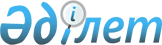 О внесении изменений и дополнений в решение маслихата города Актобе от 25 декабря 2015 года № 394 "Об утверждении бюджета города Актобе на 2016 - 2018 годы"
					
			С истёкшим сроком
			
			
		
					Решение маслихата города Актобе Актюбинской области от 25 августа 2016 года № 89. Зарегистрировано Департаментом юстиции Актюбинской области 1 сентября 2016 года № 5043. Срок действия решения - до 1 января 2017 года
      В соответствии со статьей 6 Закона Республики Казахстан от 23 января 2001 года № 148 "О местном государственном управлении и самоуправлении в Республике Казахстан", статьей 106 Бюджетного кодекса Республики Казахстан от 4 декабря 2008 года № 95-IV, маслихат города Актобе РЕШИЛ:

      1. Внести в решение маслихата города Актобе от 25 декабря 2015 года № 394 "Об утверждении бюджета города Актобе на 2016 - 2018 годы" (зарегистрированное в Реестре государственной регистрации нормативных правовых актов за № 4693, опубликованное 27 января 2016 года в газетах "Ақтөбе" и "Актюбинский вестник") следующие изменения и дополнения:

      1) в пункте 1:

      в подпункте 1):

      доходы: цифры "50 255 363" заменить цифрами "51 108 832,3", в том числе:

      по поступлениям трансфертов: цифры "20 755 363" заменить цифрами "21 608 832,3";

      в подпункте 2):

      затраты: цифры "56 411 038,8" заменить цифрами "57 264 508,1".

      2) в пункте 9:

      в абзаце третьем:

      цифры "3 477 712" заменить цифрами "3 472 579";

      в абзаце шестом:

      цифры "7 333" заменить цифрами "8 916".

      3) в пункте 10:

      в абзаце четвертом:

      цифры "3 895 025" заменить цифрами "4 306 654".

      4) в пункте 10-1:

      в абзаце первом:

      цифры "1383 207" заменить цифрами "1 559 452,2".

      5) в пункте 11:

      в абзаце втором:

      цифры "47 766" заменить цифрами "27 588";

      в абзаце третьем:

      цифры "17 000" заменить цифрами "21 253";

      в абзаце восьмом:

      цифры "775 000" заменить цифрами "805 000";

      в абзаце десятом:

      цифры "109 768" заменить цифрами "117 768";

      в абзаце двенадцатом:

      цифры "608 123" заменить цифрами "558 063,2";

      в абзаце четырнадцатом:

      цифры "39 517" заменить цифрами "249 395";

      в абзаце шестнадцатом:

      цифры "470 464" заменить цифрами "477 480,8";

      в абзаце девятнадцатом:

      цифры "20 690" заменить цифрами "14 482,1":

      и дополнить абзацами следующего содержания:

      "общеобразовательное обучение – 12 518 тысяч тенге";

      "капитальные расходы подведомственных государственных учреждений и организаций – 65 377 тысяч тенге";

      "ремонт и благоустройство объектов в рамках развития городов и сельских населенных пунктов по Дорожной карте занятости 2020 – 13 548 тысяч тенге".

      2. Приложения 1, 5 к указанному решению изложить в новой редакции согласно приложениям 1, 2 к настоящему решению.

      3. Настоящее решение вводится в действие с 1 января 2016 года. Бюджет города Актобе на 2016 год Аппарат акима района в городе, города районного значения, поселка, села, сельского округа в разрезе программ на 2016 год
					© 2012. РГП на ПХВ «Институт законодательства и правовой информации Республики Казахстан» Министерства юстиции Республики Казахстан
				
      Председатель сессии маслихата города Актобе 

В. Гринберг

      Секретарь маслихата города Актобе 

С. Шинтасова
Приложение 1 к решению маслихата города Актобе от 25 августа 2016 года № 89Приложение 1 к решению маслихата города Актобе от 25 декабря 2015 года № 394
Категория
Категория
Категория
Категория
Сумма 
тысяч тенге
Класс
Класс
Класс
Сумма 
тысяч тенге
Подкласс
Подкласс
Сумма 
тысяч тенге
Наименование доходов
Сумма 
тысяч тенге
1
2
3
4
5
I. Доходы
51 108 832,3
1
Налоговые поступления
25 940 395,0
01
Подоходный налог
7 081 570,0
2
Индивидуальный подоходный налог
7 081 570,0
03
Социальный налог
4 683 690,0
1
Социальный налог
4 683 690,0
04
Налоги на собственность
6 462 736,0
1
Налоги на имущество
4 553 017,0
3
Земельный налог
536 217,0
4
Налог на транспортные средства
1 371 202,0
5
Единый земельный налог
2 300,0
05
Внутренние налоги на товары, работы и услуги
6 941 999,0
2
Акцизы
6 038 000,0
3
Поступления за использование природных и других ресурсов
210 726,0
4
Сборы за ведение предпринимательской и профессиональной деятельности
624 450,0
5
Налог на игорный бизнес
68 823,0
08
Обязательные платежи, взимаемые за совершение юридически значимых действий и (или) выдачу документов уполномоченными на то государственными органами или должностными лицами
770 400,0
1
Государственная пошлина
770 400,0
2
Неналоговые поступления
319 605,0
01
Доходы от государственной собственности
69 605,0
5
Доходы от аренды имущества, находящегося в государственной собственности 
69 605,0
06
Прочие неналоговые поступления 
250 000,0
1
Прочие неналоговые поступления 
250 000,0
3
Поступления от продажи основного капитала
3 240 000,0
01
Продажа государственного имущества, закрепленного за государственными учреждениями
2 550 000,0
1
Продажа государственного имущества, закрепленного за государственными учреждениями
2 550 000,0
03
Продажа земли и нематериальных активов
690 000,0
1
Продажа земли 
580 000,0
2
Продажа нематериальных активов
110 000,0
4
Поступления трансфертов
21 608 832,3
02
Трансферты из вышестоящих органов государственного управления
21 608 832,3
2
Трансферты из областного бюджета
21 608 832,3
Функциональная группа
Функциональная группа
Функциональная группа
Функциональная группа
Функциональная группа
Сумма 
тысяч тенге
Функциональная подгруппа
Функциональная подгруппа
Функциональная подгруппа
Функциональная подгруппа
Сумма 
тысяч тенге
Администратор бюджетных программ
Администратор бюджетных программ
Администратор бюджетных программ
Сумма 
тысяч тенге
Бюджетная программа
Бюджетная программа
Сумма 
тысяч тенге
Наименование расходов
Сумма 
тысяч тенге
II. Затраты
57 264 508,1
01
Государственные услуги общего характера
1 055 104,9
1
Представительные, исполнительные и другие органы, выполняющие общие функции государственного управления
634 732,2
112
Аппарат маслихата района (города областного значения)
36 591,0
001
Услуги по обеспечению деятельности маслихата района (города областного значения)
36 141,0
003
Капитальные расходы государственного органа
450,0
122
Аппарат акима района (города областного значения)
430 267,0
001
Услуги по обеспечению деятельности акима района (города областного значения)
403 641,6
002
Создание информационных систем
8 000,0
003
Капитальные расходы государственного органа
13 300,0
009
Капитальные расходы подведомственных государственных учреждений и организаций
5 325,4
123
Аппарат акима района в городе, города районного значения, поселка, села, сельского округа
167 874,2
001
Услуги по обеспечению деятельности акима района в городе, города районного значения, поселка, села, сельского округа
158 772,0
022
Капитальные расходы государственного органа
705,0
032
Капитальные расходы подведомственных государственных учреждений и организаций
8 397,2
2
Финансовая деятельность
50 517,0
459
Отдел экономики и финансов района (города областного значения)
13 530,0
003
Проведение оценки имущества в целях налогообложения
13 530,0
489
Отдел государственных активов и закупок района (города областного значения)
36 987,0
001
Услуги по реализации государственной политики в области управления государственных активов и закупок на местном уровне
21 987,0
003
Капитальные расходы государственного органа 
1 100,0
005
Приватизация, управление коммунальным имуществом, постприватизационная деятельность и регулирование споров, связанных с этим
13 900,0
5
Планирование и статистическая деятельность
3 137,0
459
Отдел экономики и финансов района (города областного значения)
3 137,0
061
Экспертиза и оценка документации по вопросам бюджетных инвестиций и государственно-частного партнерства, в том числе концессии
3 137,0
9
Прочие государственные услуги общего характера
366 718,7
458
Отдел жилищно-коммунального хозяйства, пассажирского транспорта и автомобильных дорог района (города областного значения)
310 068,7
001
Услуги по реализации государственной политики на местном уровне в области жилищно-коммунального хозяйства, пассажирского транспорта и автомобильных дорог
77 851,0
013
Капитальные расходы государственного органа
1 200,0
067
Капитальные расходы подведомственных государственных учреждений и организаций
231 017,7
459
Отдел экономики и финансов района (города областного значения)
56 573,0
001
Услуги по реализации государственной политики в области формирования и развития экономической политики, государственного планирования, исполнения бюджета и управления коммунальной собственностью района (города областного значения)
56 573,0
467
Отдел строительства района (города областного значения)
77,0
040
Развитие объектов государственных органов
77,0
02
Оборона
12 152,0
1
Военные нужды
10 424,0
122
Аппарат акима района (города областного значения)
10 424,0
005
Мероприятия в рамках исполнения всеобщей воинской обязанности
10 424,0
2
Организация работы по чрезвычайным ситуациям
1 728,0
122
Аппарат акима района (города областного значения)
1 728,0
006
Предупреждение и ликвидация чрезвычайных ситуаций масштаба района (города областного значения)
244,0
007
Мероприятия по профилактике и тушению степных пожаров районного (городского) масштаба, а также пожаров в населенных пунктах, в которых не созданы органы государственной противопожарной службы
1 484,0
03
Общественный порядок, безопасность, правовая, судебная, уголовно-исполнительная деятельность
228 910,0
9
Прочие услуги в области общественного порядка и безопасности
228 910,0
458
Отдел жилищно-коммунального хозяйства, пассажирского транспорта и автомобильных дорог района (города областного значения)
170 233,0
021
Обеспечение безопасности дорожного движения в населенных пунктах
170 233,0
499
Отдел регистрации актов гражданского состояния района (города областного значения)
58 677,0
001
Услуги по реализации государственной политики на местном уровне в области регистрации актов гражданского состояния
49 141,0
003
Капитальные расходы государственного органа
9 536,0
04
Образование
20 220 912,6
1
Дошкольное воспитание и обучение
4 954 668,8
123
Аппарат акима района в городе, города районного значения, поселка, села, сельского округа
166 931,8
004
Обеспечение деятельности организаций дошкольного воспитания и обучения
127 139,8
041
Реализация государственного образовательного заказа в дошкольных организациях образования
39 792,0
464
Отдел образования района (города областного значения)
3 918 923,5
009
Обеспечение деятельности организаций дошкольного воспитания и обучения
2 262 815,5
040
Реализация государственного образовательного заказа в дошкольных организациях образования
1 656 108,0
467
Отдел строительства района (города областного значения)
868 813,5
037
Строительство и реконструкция объектов дошкольного воспитания и обучения
868 813,5
2
Начальное, основное среднее и общее среднее образование
13 917 716,5
123
Аппарат акима района в городе, города районного значения, поселка, села, сельского округа
28 248,0
005
Организация бесплатного подвоза учащихся до школы и обратно в сельской местности
28 248,0
464
Отдел образования района (города областного значения) 
11 266 011,7
003
Общеобразовательное обучение
10 511 550,7
006
Дополнительное образование для детей 
754 461,0
465
Отдел физической культуры и спорта района (города областного значения)
73 432,0
017
Дополнительное образование для детей и юношества по спорту
73 432,0
467
Отдел строительства района (города областного значения)
2 550 024,8
024
Строительство и реконструкция объектов начального, основного среднего и общего среднего образования
2 550 024,8
9
Прочие услуги в области образования
1 348 527,3
464
Отдел образования района (города областного значения) 
1 348 527,3
001
Услуги по реализации государственной политики на местном уровне в области образования 
39 808,0
005
Приобретение и доставка учебников, учебно-методических комплексов для государственных учреждений образования района (города областного значения)
493 605,0
007
Проведение школьных олимпиад, внешкольных мероприятий и конкурсов районного (городского) масштаба
33 280,0
012
Капитальные расходы государственного органа 
1 000,0
015
Ежемесячные выплаты денежных средств опекунам (попечителям) на содержание ребенка-сироты (детей-сирот), и ребенка (детей), оставшегося без попечения родителей
98 555,0
022
Выплата единовременных денежных средств казахстанским гражданам, усыновившим (удочерившим) ребенка (детей)-сироту и ребенка (детей), оставшегося без попечения родителей
20 423,0
029
Обследование психического здоровья детей и подростков и оказание психолого-медико-педагогической консультативной помощи населению
58 851,0
067
Капитальные расходы подведомственных государственных учреждений и организаций
603 005,3
06
Социальная помощь и социальное обеспечение
1 730 305,2
1
Социальное обеспечение
86 255,0
451
Отдел занятости и социальных программ района (города областного значения)
60 371,0
005
Государственная адресная социальная помощь
2 799,0
016
Государственные пособия на детей до 18 лет
49 967,0
025
Внедрение обусловленной денежной помощи по проекту Өрлеу
7 605,0
464
Отдел образования района (города областного значения)
25 884,0
030
Содержание ребенка (детей), переданного патронатным воспитателям
25 884,0
2
Социальная помощь
1 535 636,2
123
Аппарат акима района в городе, города районного значения, поселка, села, сельского округа
16 702,0
003
Оказание социальной помощи нуждающимся гражданам на дому
16 702,0
451
Отдел занятости и социальных программ района (города областного значения)
1 518 934,2
002
Программа занятости
230 144,2
006
Оказание жилищной помощи
7 502,0
007
Социальная помощь отдельным категориям нуждающихся граждан по решениям местных представительных органов
918 863,0
013
Социальная адаптация лиц, не имеющих определенного местожительства
74 968,0
014
Оказание социальной помощи нуждающимся гражданам на дому
121 740,0
017
Обеспечение нуждающихся инвалидов обязательными гигиеническими средствами и предоставление услуг специалистами жестового языка, индивидуальными помощниками в соответствии с индивидуальной программой реабилитации инвалида
165 717,0
9
Прочие услуги в области социальной помощи и социального обеспечения
108 414,0
451
Отдел занятости и социальных программ района (города областного значения)
99 878,0
001
Услуги по реализации государственной политики на местном уровне в области обеспечения занятости и реализации социальных программ для населения
70 534,0
011
Оплата услуг по зачислению, выплате и доставке пособий и других социальных выплат
3 752,0
021
Капитальные расходы государственного органа
7 230,0
050
Реализация Плана мероприятий по обеспечению прав и улучшению качества жизни инвалидов в Республике Казахстан на 2012 – 2018 годы
18 362,0
458
Отдел жилищно-коммунального хозяйства, пассажирского транспорта и автомобильных дорог района (города областного значения)
8 536,0
050
Реализация Плана мероприятий по обеспечению прав и улучшению качества жизни инвалидов в Республике Казахстан на 2012 – 2018 годы
8 536,0
07
Жилищно-коммунальное хозяйство
15 577 190,4
1
Жилищное хозяйство
11 555 484,8
123
Аппарат акима района в городе, города районного значения, поселка, села, сельского округа
13 548,0
027
Ремонт и благоустройство объектов в рамках развития городов и сельских населенных пунктов по Дорожной карте занятости 2020
13 548,0
458
Отдел жилищно-коммунального хозяйства, пассажирского транспорта и автомобильных дорог района (города областного значения)
15 625,0
004
Обеспечение жильем отдельных категорий граждан
500,0
031
Изготовление технических паспортов на объекты кондоминиумов
1 120,0
049
Проведение энергетического аудита многоквартирных жилых домов
14 005,0
464
Отдел образования района (города областного значения)
7 570,0
026
Ремонт объектов в рамках развития городов и сельских населенных пунктов по Дорожной карте занятости 2020
7 570,0
467
Отдел строительства района (города областного значения)
11 497 589,8
003
Проектирование и (или) строительство, реконструкция жилья коммунального жилищного фонда
6 558 542,0
004
Проектирование, развитие и (или) обустройство инженерно-коммуникационной инфраструктуры
4 928 282,5
074
Развитие и/или сооружение недостающих объектов инженерно-коммуникационной инфраструктуры в рамках второго направления Дорожной карты занятости 2020
10 765,3
479
Отдел жилищной инспекции района (города областного значения)
21 152,0
001
Услуги по реализации государственной политики на местном уровне в области жилищного фонда
21 152,0
2
Коммунальное хозяйство
748 745,2
458
Отдел жилищно-коммунального хозяйства, пассажирского транспорта и автомобильных дорог района (города областного значения)
20 638,0
012
Функционирование системы водоснабжения и водоотведения
11 164,0
027
Организация эксплуатации сетей газификации, находящихся в коммунальной собственности районов (городов областного значения)
7 474,0
029
Развитие системы водоснабжения и водоотведения
2 000,0
048
Развитие благоустройства городов и населенных пунктов
0,0
467
Отдел строительства района (города областного значения)
728 107,2
005
Развитие коммунального хозяйства
496 160,8
006
Развитие системы водоснабжения и водоотведения
26 535,5
007
Развитие благоустройства городов и населенных пунктов
190 928,8
058
Развитие системы водоснабжения и водоотведения в сельских населенных пунктах
14 482,1
3
Благоустройство населенных пунктов
3 272 960,4
458
Отдел жилищно-коммунального хозяйства, пассажирского транспорта и автомобильных дорог района (города областного значения)
3 272 960,4
015
Освещение улиц в населенных пунктах
1 262 497,0
016
Обеспечение санитарии населенных пунктов
776 166,0
017
Содержание мест захоронений и захоронение безродных
2 910,0
018
Благоустройство и озеленение населенных пунктов
1 231 387,4
08
Культура, спорт, туризм и информационное пространство
966 876,9
1
Деятельность в области культуры
646 063,7
123
Аппарат акима района в городе, города районного значения, поселка, села, сельского округа
54 826,0
006
Поддержка культурно-досуговой работы на местном уровне
54 826,0
455
Отдел культуры и развития языков района (города областного значения)
431 659,9
003
Поддержка культурно-досуговой работы
431 659,9
467
Отдел строительства района (города областного значения)
159 577,8
011
Развитие объектов культуры
159 577,8
2
Спорт
79 850,0
465
Отдел физической культуры и спорта района (города областного значения)
79 850,0
001
Услуги по реализации государственной политики на местном уровне в сфере физической культуры и спорта 
14 853,0
006
Проведение спортивных соревнований на районном (города областного значения) уровне
26 381,0
007
Подготовка и участие членов сборных команд района (города областного значения) по различным видам спорта на областных спортивных соревнованиях
38 616,0
3
Информационное пространство
87 885,5
455
Отдел культуры и развития языков района (города областного значения)
63 892,0
006
Функционирование районных (городских) библиотек
61 564,0
007
Развитие государственного языка и других языков народа Казахстана
2 328,0
456
Отдел внутренней политики района (города областного значения) 
23 993,5
002
Услуги по проведению государственной информационной политики
23 993,5
9
Прочие услуги по организации культуры, спорта, туризма и информационного пространства
153 077,7
455
Отдел культуры и развития языков района (города областного значения)
25 717,1
001
Услуги по реализации государственной политики на местном уровне в области развития языков и культуры 
20 471,0
010
Капитальные расходы государственного органа
800,0
032
Капитальные расходы подведомственных государственных учреждений и организаций
4 446,1
456
Отдел внутренней политики района (города областного значения)
127 360,6
001
Услуги по реализации государственной политики на местном уровне в области информации, укрепления государственности и формирования социального оптимизма граждан 
18 746,0
003
Реализация мероприятий в сфере молодежной политики
42 917,0
032
Капитальные расходы подведомственных государственных учреждений и организаций
65 697,6
10
Сельское, водное, лесное, рыбное хозяйство, особо охраняемые природные территории, охрана окружающей среды и животного мира, земельные отношения
157 220,2
1
Сельское хозяйство
85 881,0
459
Отдел экономики и финансов района (города областного значения)
17 829,0
099
Реализация мер по оказанию социальной поддержки специалистов
17 829,0
462
Отдел сельского хозяйства района (города областного значения)
21 985,0
001
Услуги по реализации государственной политики на местном уровне в сфере сельского хозяйства
21 902,0
006
Капитальные расходы государственного органа
83,0
473
Отдел ветеринарии района (города областного значения)
46 067,0
001
Услуги по реализации государственной политики на местном уровне в сфере ветеринарии
15 031,0
005
Обеспечение функционирования скотомогильников (биотермических ям)
2 196,0
006
Организация санитарного убоя больных животных
1 925,0
007
Организация отлова и уничтожения бродячих собак и кошек
15 000,0
008
Возмещение владельцам стоимости изымаемых и уничтожаемых больных животных, продуктов и сырья животного происхождения
8 120,0
010
Проведение мероприятий по идентификации сельскохозяйственных животных
3 795,0
6
Земельные отношения
51 315,2
463
Отдел земельных отношений района (города областного значения)
51 315,2
001
Услуги по реализации государственной политики в области регулирования земельных отношений на территории района (города областного значения) 
32 049,0
006
Землеустройство, проводимое при установлении границ районов, городов областного значения, районного значения, сельских округов, поселков, сел
14 712,2
007
Капитальные расходы государственного органа
4 554,0
9
Прочие услуги в области сельского, водного, лесного, рыбного хозяйства, охраны окружающей среды и земельных отношений
20 024,0
473
Отдел ветеринарии района (города областного значения)
20 024,0
011
Проведение противоэпизоотических мероприятий
20 024,0
11
Промышленность, архитектурная, градостроительная и строительная деятельность
175 126,4
2
Архитектурная, градостроительная и строительная деятельность
175 126,4
467
Отдел строительства района (города областного значения)
55 048,8
001
Услуги по реализации государственной политики на местном уровне в области строительства 
55 048,8
468
Отдел архитектуры и градостроительства района (города областного значения)
120 077,6
001
Услуги по реализации государственной политики в области архитектуры и градостроительства на местном уровне 
42 273,4
003
Разработка схем градостроительного развития территории района и генеральных планов населенных пунктов
70 201,0
032
Капитальные расходы подведомственных государственных учреждений и организаций
7 603,2
12
Транспорт и коммуникации
3 576 051,1
1
Автомобильный транспорт
3 576 051,1
458
Отдел жилищно-коммунального хозяйства, пассажирского транспорта и автомобильных дорог района (города областного значения)
3 576 051,1
022
Развитие транспортной инфраструктуры
292 373,0
023
Обеспечение функционирования автомобильных дорог
747 009,0
045
Капитальный и средний ремонт автомобильных дорог районного значения и улиц населенных пунктов
2 536 669,1
13
Прочие
160 397,0
3
Поддержка предпринимательской деятельности и защита конкуренции
30 117,0
469
Отдел предпринимательства района (города областного значения)
30 117,0
001
Услуги по реализации государственной политики на местном уровне в области развития предпринимательства
21 420,6
003
Поддержка предпринимательской деятельности 
7 869,4
004
Капитальные расходы государственного органа 
827,0
9
Прочие
130 280,0
123
Аппарат акима района в городе, города районного значения, поселка, села, сельского округа
45 188,0
040
Реализация мер по содействию экономическому развитию регионов в рамках Программы "Развитие регионов"
45 188,0
459
Отдел экономики и финансов района (города областного значения)
85 092,0
012
Резерв местного исполнительного органа района (города областного значения) 
85 092,0
15
Трансферты
13 404 261,4
1
Трансферты
13 404 261,4
459
Отдел экономики и финансов района (города областного значения)
13 404 261,4
006
Возврат неиспользованных (недоиспользованных) целевых трансфертов
15 879,6
007
Бюджетные изъятия
13 150 557,0
024
Целевые текущие трансферты в вышестоящие бюджеты в связи с передачей функций государственных органов из нижестоящего уровня государственного управления в вышестоящий
93 283,0
051
Трансферты органам местного самоуправления
144 503,0
054
Возврат сумм неиспользованных (недоиспользованных) целевых трансфертов, выделенных из республиканского бюджета за счет целевого трансферта из Национального фонда Республики Казахстан
38,8
III. Чистое бюджетное кредитование
942 536,0
Бюджетные кредиты
942 536,0
07
Жилищно-коммунальное хозяйство
942 536,0
1
Жилищное хозяйство
942 536,0
458
Отдел жилищно-коммунального хозяйства, пассажирского транспорта и автомобильных дорог района (города областного значения)
942 536,0
053
Кредитование на реконструкцию и строительство систем тепло-, водоснабжения и водоотведения
942 536,0
Погашение бюджетных кредитов
0,0
IV. Сальдо по операциям с финансовыми активами
141 148,0
Приобретение финансовых активов
141 148,0
07
Жилищно-коммунальное хозяйство
141 148,0
1
Жилищное хозяйство
141 148,0
458
Отдел жилищно-коммунального хозяйства, пассажирского транспорта и автомобильных дорог района (города областного значения)
141 148,0
054
Увеличение уставного капитала субъектов квазигосударственного сектора в рамках содействия устойчивому развитию и росту Республики Казахстан
141 148,0
V. Дефицит (профицит) бюджета
-7 239 359,8
VI. Финансирование дефицита (использование профицита) бюджета
7 239 359,8
7
Поступления займов
7 364 546,0
01
Внутренние государственные займы
7 364 546,0
2
Договоры займа
7 364 546,0
03
Займы, получаемые местным исполнительным органом района (города областного значения)
7 364 546,0
16
Погашение займов
2 500 000,8
1
Погашение займов
2 500 000,8
459
Отдел экономики и финансов района (города областного значения)
2 500 000,8
005
Погашение долга местного исполнительного органа перед вышестоящим бюджетом
2 500 000,0
022
Возврат неиспользованных бюджетных кредитов, выданных из местного бюджета
0,8
8
Используемые остатки бюджетных средств
2 374 814,6
01
Остатки бюджетных средств
2 374 814,6
1
Свободные остатки бюджетных средств
2 374 814,6
01
Свободные остатки бюджетных средств
2 374 814,6Приложение 2 к решению маслихата города Актобе № 89 от 25 августа 2016 годаПриложение 5 к решению маслихата города Актобе № 394 от 25 декабря 2015 года
По ряд ко вый но мер
Наименование
Благодар-ный сельский округ
Саздин-ский сельский округ
Новый сельский округ
Курайлин-ский сельский округ
Каргалин-ский сельский округ
ВСЕГО
105 066,0
55 114,0
81 898,0
80 306,0
170 934,0
1
Услуги по обеспечению деятельности акима района в городе, города районного значения, поселка, села, сельского округа
36 838,0
21 312,0
32 386,0
32 033,0
36 203,0
2
Реализация государственного образовательного заказа в дошкольных организациях образования
39 792,0
3
Обеспечение деятельности организаций дошкольного воспитания и обучения
43 810,0
32 150,0
51 179,8
4
Организация бесплатного подвоза учащихся до школы и обратно в сельской местности
9 001,0
11 737,0
7 510,0
5
Оказание социальной помощи нуждающимся гражданам на дому
1 067,0
1 309,0
2 249,0
12 077,0
6
Поддержка культурно-досуговой работы на местном уровне
16 756,0
4 896,0
33 174,0
7
Капитальные расходы государственного органа
120,0
585,0
8
Капитальные расходы подведомственных государственных учреждений и организаций
1 000,0
7 397,2
9
Реализация мер по содействию экономическому развитию регионов в рамках Программы "Развитие регионов"
10 845,0
3 000,0
7 230,0
6 778,0
17 335,0
10
Ремонт и благоустройство объектов в рамках развития городов и сельских населенных пунктов по Дорожной карте занятости 2020
3 385,0
1 000,0
2 490,0
1 200,0
5 473,0